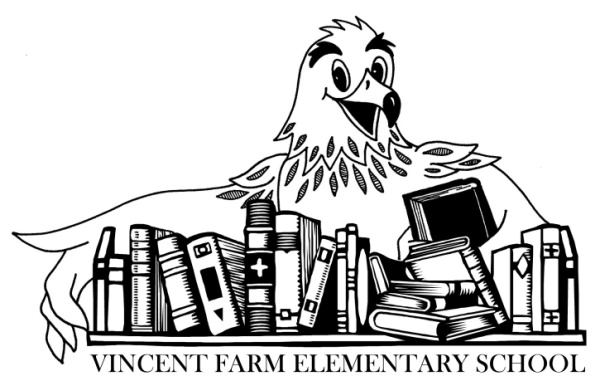 The following lists are supply items that will likely be needed by the student during the first half of school year:2 highlighters2 packs of sticky notes (3 x 3)10 glue sticks2 large pink erasers2 packs of pencil top erasers2 red pens24 sharpened pencils1 small individual pencil sharpener1 plastic pencil box for desk2 boxes of 24 crayons5 plastic folders with pockets and metal prongs1 pair of scissors3 marble composition books with wide ruled paper4 dry erase markers (black)Headphones or earbudsFamilies may donate the following school supplies:tissues – We use lots of these!hand sanitizerdisinfectant wipeszipper seal baggies – gallon, quart, sandwich, snackadditional pencilscolored markers	Plain white paper platesHand soap														       2021/2022